235124@gulfjobseekers.com 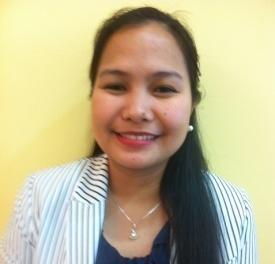 OBJECTIVE: To be a part of a successful work oriented organization that will lead me to self-enhancement and development personally and professionally.WORK EXPERIENCE:RECEPTIONIST/CONCIERGE/COSTUMER SERVICEQMS (assigned to Viva Bahriya-18 The Pearl Qatar)February 2012-Up to 30 April 2015Answering incoming and outgoing callsReceiving complaints and doing an actionEncoding Summary of ComplaintsReceiving and answering emailResponded to guests and public inquiriesAssist clients and visitorsResponsible for evacuation in the building in case of emergencyAssist in keeping the reception area clean and tidy, at all timesChecking telephone message boxReceiving invoices from suppliersBooking a Taxi requested by the tenantReceiving and checking rental chequesScanning, Filling, Photocopying all Move In and Move Out DocumentsReceiving and Issuing receipt for Utility PaymentsActivating Access CardDoing Financial Report for Laundry and Water ReportsContribute to team effort by accomplishing related results as neededROOM ATTENDANTQMS (assigned to Fraser Suites Doha)September 2011-February 2012changing bed linen and towelsmaking bedsvacuuming floorsdusting and polishing furniturecleaning bathroomsreplacing stocks of guest supplies such as shampoo and soapre-stocking drinks in the mini-bar.HEALTH AIDE/MIDWIFERY/NURSING AIDEAgustin M. Bautista Memorial ClinicAugust 2007- April 2011To assess the condition of mothers during their pregnancy, labor, and after birthResponsible for the delivery of the mother, ensuring the safety of both mother and childTo assist the pregnant mothers on their laboring conditionMonitoring and examining pregnant mothersGiving advice and information to the pregnant mothers regarding their conditionOffer support and advice to mother who suffer miscarriage, stillbirth and other unexpected situations.Make diagnosis and assessment about the mother’s condition and will refer to obstetricians and other specialist if abnormality occur.Assessing if the mother is in high risk of pregnancy.Advising the mother on proper care of the child birth including breastfeedingEDUCATIONAL BACKGROUND:TraineeOWWA (QATAR)Windows Operating SystemWord 2010, Excel 2010 and PowerPoint 2010January 2014-June 2014TertiaryThe Good Samaritan Colleges 2005-(HEALTH AIDE) 2006-(MIDWIFERY) Cabanatuan CitySecondaryRizal National High School Rizal Nueva Ecija 2000-2004PrimaryGanduz Elementary School Ganduz Pantabangan Nueva Ecija 1994-2000SEMINARS ATTENDEDLegal Considerations in Mental Health Nursing PracticeCollege of NursingGuest Speaker: Prof. Rosanna DelapenaThe Good Samaritan Colleges Cabanatuan CityJanuary 31, 2005Concepts on the Care of the Psychotic PatientsCollege of NursingGuest Speaker: Miss Alicia LacancilaoThe Good Samaritan Colleges Cabanatuan CityOctober 06, 2005Legal and Ethical Basis in I.V TherapyCollege of NursingGuest Speaker: Miss Cecilia S. Santiago R.NThe Good Samaritan Colleges Cabanatuan CityDecember 09, 2005Legal Aspects in the Care of the Abused & Psychiatric PatientGuest Speaker: Wesler L. Dumegquias R.N, LIBBaguio City PhilippinesFebruary 19, 2006Diabetes MellitusGuest Speaker: Grail A. Reyes BSN, RNBaguio City PhilippinesFebruary 19, 20062nd Health Care ConventionTraining Coordinator: Jesus C. Pascua PTRPBaguio City PhilippinesFebruary 19, 2006Ethical Dillemas in Health CareGuest Speaker: Atty. Deirdree C. GallmanBaguio City PhilippinesFebruary 19, 2006Colostomy & Oxygen TherapyGuest Speaker: Grail A. Reyes BSN,RNBaguio City PhilippinesFebruary 19, 2006SKILLS:MS Package: (Word ,Excel and PowerPoint )Telephone Skills, Verbal Communication, Listening, Professionalism,Customer ServicePERSONAL INFORMATION:Date of birth:	October 18, 1987Place of birth:	Calaocan Rizal Nueva EcijaCivil Status:	SingleSex:	Female